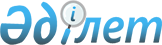 О внесении дополнения в приказ Министра индустрии и инфраструктурного развития Республики Казахстан от 4 ноября 2019 года № 822 "Об утверждении Положения республиканского государственного учреждения "Комитет государственного оборонного заказа Министерства индустрии и инфраструктурного развития Республики Казахстан"
					
			Утративший силу
			
			
		
					Приказ и.о. Министра индустрии и инфраструктурного развития Республики Казахстан от 21 февраля 2020 года № 84. Утратил силу приказом Министра промышленности и строительства Республики Казахстан от 2 октября 2023 года № 16.
      Сноска. Утратил силу приказом Министра промышленности и строительства РК от 02.10.2023 № 16.
      В соответствии с постановлением Правительства Республики Казахстан от 17 февраля 2020 года № 64 "О некоторых вопросах республиканского государственного предприятия на праве хозяйственного ведения "Қазарнаулыэкспорт (Казспецэкспорт)" Министерства индустрии и инфраструктурного развития Республики Казахстан и внесении изменений и дополнения в некоторые решения Правительства Республики Казахстан" ПРИКАЗЫВАЮ:
      1. Внести в приказ Министра индустрии и инфраструктурного развития Республики Казахстан от 4 ноября 2019 года № 822 "Об утверждении Положения республиканского государственного учреждения "Комитет государственного оборонного заказа Министерства индустрии и инфраструктурного развития Республики Казахстан" следующее дополнение:
      в Положении республиканского государственного учреждения "Комитет государственного оборонного заказа Министерства индустрии и инфраструктурного развития Республики Казахстан":
      дополнить пунктом 9-1 следующего содержания:
      "9-1. Комитет имеет подведомственную организацию – республиканское государственное предприятия на праве хозяйственного ведения "Қазарнаулыэкспорт (Казспецэкспорт)" Комитета государственного оборонного заказа Министерства индустрии и инфраструктурного развития Республики Казахстан".
      2. Комитету государственного оборонного заказа Министерства индустрии и инфраструктурного развития Республики Казахстан в установленном законодательством порядке обеспечить:
      1) в течение десяти календарных дней со дня утверждения настоящего приказа направление на казахском и русском языках в республиканское государственное предприятие на праве хозяйственного ведения "Институт законодательства и правовой информации Республики Казахстан" для официального опубликования и включения в Эталонный контрольный банк нормативных правовых актов Республики Казахстан;
      2) размещение настоящего приказа на интернет-ресурсе Министерства индустрии и инфраструктурного развития Республики Казахстан.
      3. Контроль за исполнением настоящего приказа возложить на курирующего Вице-министра индустрии и инфраструктурного развития Республики Казахстан.
      4. Настоящий приказ вводится в действие по истечении десяти календарных дней после дня его первого официального опубликования. Положение республиканского государственного учреждения "Комитет государственного оборонного заказа Министерства индустрии и инфраструктурного развития Республики Казахстан" Глава 1. Общие положения
      1. Республиканское государственное учреждение "Комитет государственного оборонного заказа Министерства индустрии и инфраструктурного развития Республики Казахстан" (далее – Комитет) является ведомством Министерства индустрии и инфраструктурного развития Республики Казахстан (далее – Министерство) осуществляющим руководство в области формирования, размещения и выполнения государственного оборонного заказа.
      2. Комитет осуществляет свою деятельность в соответствии с Конституцией и законами Республики Казахстан, актами Президента и Правительства Республики Казахстан, иными нормативными правовыми актами, а также настоящим Положением (далее – Положение).
      3. Комитет является юридическим лицом в организационно-правовой форме республиканского государственного учреждения, имеет печать и штампы со своим наименованием на государственном языке, бланки установленного образца, а также в соответствии с законодательством счета в органах Казначейства.
      4. Комитет вступает в гражданско-правовые отношения от собственного имени в пределах своих полномочий.
      В случае, когда бюджетные средства в рамках государственного оборонного заказа, предусмотрены в бюджете уполномоченного органа, Комитет вступает в гражданско-правовые отношения с исполнителями государственного оборонного заказа в интересах соответствующего получателя государственного оборонного заказа.
      5. Комитет выступает стороной гражданско-правовых отношений от имени государства, если он уполномочен на это в соответствии с законодательством Республики Казахстан.
      6. Комитет по вопросам своей компетенции в установленном законодательством порядке принимает решения, оформляемые приказами председателя.
      7. Структура и лимит штатной численности Комитета утверждаются в соответствии с действующим законодательством Республики Казахстан.
      8. Местонахождения Комитета: Республика Казахстан, 010000, город Нур-Султан, район Есиль, проспект Кабанбай батыра, 32/1, здание "Транспорт Тауэр".
      9. Полное наименование Комитета: республиканское государственное учреждение "Комитет государственного оборонного заказа Министерства индустрии и инфраструктурного развития Республики Казахстан".
      9-1. Комитет имеет подведомственную организацию – республиканское государственное предприятия на праве хозяйственного ведения "Қазарнаулыэкспорт (Казспецэкспорт)" Комитета государственного оборонного заказа Министерства индустрии и инфраструктурного развития Республики Казахстан.
      10. Настоящее Положение является учредительным документом Комитета.
      11. Финансирование деятельности Комитета осуществляется за счет средств республиканского бюджета.
      12. Комитету не допускается вступать в договорные отношения с субъектами предпринимательства на предмет выполнения обязанностей, являющихся функциями Комитета.
      Если Комитету законодательными актами предоставлено право осуществлять деятельность, приносящую доходы, то доходы, полученные от такой деятельности, направляются в доход республиканского бюджета. Глава 2. Основные задачи, функции, права и обязанности Комитета
      13. Основными задачами Комитета являются:
      1) обеспечение Вооруженных Сил Республики Казахстан, других войск и воинских формирований, специальных государственных и правоохранительных органов Республики Казахстан современными товарами (продукцией) военного назначения, товарами (продукцией) двойного назначения (применения), работами военного назначения и услугами военного назначения;
      2) осуществление межотраслевой координации и контроля за выполнением государственного оборонного заказа;
      3) организация деятельности подведомственных организаций, а также организаций, находящихся в доверительном управлении;
      4) осуществление иных задач, возложенных на Комитет, в пределах своей компетенции.
      14. Функции Комитета:
      1) осуществление регулятивных, реализационных и контрольно-надзорных функций Министерства в пределах компетенции Комитета;
      2) утверждение нормативных правовых актов по вопросам, входящим в компетенцию ведомства, и при наличии прямой компетенции по их утверждению в приказах Министра, за исключением нормативных правовых актов, затрагивающих права и свободы человека и гражданина;
      3) организация и осуществление взаимодействия с Вооруженными Силами Республики Казахстан, другими войсками и воинскими формированиями, специальными государственными и правоохранительными органами Республики Казахстан в области государственного оборонного заказа;
      4) осуществление руководства в области формирования, размещения и выполнения оборонного заказа;
      5) разработка правил формирования, размещения и выполнения государственного оборонного заказа;
      6) разработка правил ценообразования на товары (продукцию) военного назначения, товары (продукцию) двойного назначения (применения), работы военного назначения и услуги военного назначения в рамках государственного оборонного заказа по согласованию с антимонопольным органом;
      7) формирование и ведение реестра отечественных производителей товаров (продукции) военного назначения, товаров (продукции) двойного назначения (применения) и отечественных поставщиков работ военного назначения и услуг военного назначения государственного оборонного заказа в соответствии с правилами формирования, размещения и выполнения государственного оборонного заказа;
      8) осуществление выбора исполнителя государственного оборонного заказа, за исключением случаев, когда бюджетные средства в рамках государственного оборонного заказа предусмотрены в бюджете получателя государственного оборонного заказа;
      9) формирование государственного оборонного заказа и доведение задания утвержденного государственного оборонного заказа до исполнителей государственного оборонного заказа;
      10) заключение договора на выполнение государственного оборонного заказа с исполнителем государственного оборонного заказа, за исключением случаев, когда бюджетные средства в рамках государственного оборонного заказа предусмотрены в бюджете получателя государственного оборонного заказа;
      11) осуществление финансирования государственного оборонного заказа, за исключением случаев, когда бюджетные средства в рамках государственного оборонного заказа предусмотрены в бюджете получателя государственного оборонного заказа;
      12) принятие решения о перераспределении бюджетных средств в рамках государственного оборонного заказа в случаях предусмотренных законодательством, когда бюджетные средства в рамках государственного оборонного заказа предусмотрены в бюджете уполномоченного органа;
      13) обеспечение товарами (продукцией) военного назначения и товарами (продукцией) двойного назначения (применения) получателей государственного оборонного заказа, за исключением случаев, когда бюджетные средства в рамках государственного оборонного заказа предусмотрены в бюджете получателя государственного оборонного заказа;
      14) распределение государственным учреждениям получателя государственного оборонного заказа товаров (продукции) военного назначения, товаров (продукции) двойного назначения (применения), работ военного назначения и услуг военного назначения, приобретаемых в рамках государственного оборонного заказа, когда бюджетные средства в рамках государственного оборонного заказа предусмотрены в бюджете уполномоченного органа;
      15) осуществление межотраслевой координации и контроля за выполнением государственного оборонного заказа;
      16) осуществляет иные полномочия, предусмотренные законами Республики Казахстан, актами Президента Республики Казахстан, Правительства и приказами Министра индустрии и инфраструктурного развития Республики Казахстан.
      15. Права и обязанности Комитета.
      Комитет:
      1) издание правовых актов в пределах своей компетенции;
      2) запрос и получение от структурных подразделений Министерства, государственных органов, организаций, их должностных лиц необходимую информацию и материалы;
      3) внесение предложений по совершенствованию законодательства Республики Казахстан;
      4) внесение предложений по всем вопросам своей деятельности;
      5) проведение совещаний, семинаров, конференций, круглых столов, конкурсов и иных мероприятий по вопросам, входящим в компетенцию Комитета;
      6) осуществление иных прав, предусмотренных действующим законодательством Республики Казахстан.
      В обязанности Комитета входит:
      1) обеспечение реализации возложенных на Комитет задач и функций;
      2) соблюдение законодательства Республики Казахстан, прав и охраняемых законом интересов физических и юридических лиц;
      3) дача разъяснений по вопросам, входящим в компетенцию Комитета;
      4) представление необходимых материалов и справок в пределах своей компетенции и в рамках законодательства в случае официального запроса об этом структурными подразделениями Министерства и государственными органами;
      5) обеспечение сохранности государственной собственности, находящейся на балансе Комитета;
      6) ведение бухгалтерского учета в соответствии с действующим законодательством;
      7) составление и предоставлять в установленные сроки бухгалтерскую и финансовую отчетность в Министерство;
      8) обеспечение полного, своевременного и эффективного использования бюджетных средств, выделенных Комитету;
      9) проведение процедуры государственных закупок в соответствии с законодательством Республики Казахстан. Глава 3. Организация деятельности Комитета
      16. Комитет обладает полномочиями, необходимыми для реализации его основных задач и функций, в соответствии с законодательными актами, актами Президента Республики Казахстан, иными нормативными правовыми актами Республики Казахстан.
      17. Комитет возглавляет Председатель, назначаемый на должность и освобождаемый от должности в порядке, установленном законодательством Республики Казахстан.
      18. Председатель имеет заместителей, назначаемых на должности и освобождаемых от должностей в соответствии с законодательством Республики Казахстан.
      19. Председатель осуществляет общее руководство деятельностью Комитета и несет персональную ответственность за выполнение возложенных на Комитет задач и осуществление им своих функций.
      20. Председатель Комитета представляет руководству Министерства предложения по структуре и штатному расписанию Комитета.
      21. В этих целях Председатель Комитета:
      1) определяет обязанности и полномочия своих заместителей, руководителей структурных подразделений и работников Комитета;
      2) в пределах своей компетенции издает приказы;
      3) решает вопросы назначения и освобождения от должности, командирования, предоставления отпусков, оказания материальной помощи, подготовки (переподготовки), повышения квалификации, поощрения, выплаты надбавок, премирования и дисциплинарной ответственности работников Комитета, а также руководителей подведомственных государственных учреждений Комитета;
      4) представляет Комитет в государственных органах и иных организациях в соответствии с действующим законодательством;
      5) утверждает положения о структурных подразделениях Комитета;
      6) курирует юридическую службу Комитета;
      7) осуществляет допуск работников Комитета к государственным секретам;
      8) в случаях фиксирования коррупционных правонарушений либо действий, способствующих возникновению коррупционных деяний, информирует об этом руководство Министерства;
      9) обеспечивает соблюдение сотрудниками Комитета норм служебной этики государственных служащих;
      10) принимает меры, направленные на противодействие коррупции в Комитете, и несет персональную ответственность за принятие антикоррупционных мер;
      11) несет персональную ответственность за реализацию республиканских бюджетных программ и осуществление деятельности в сфере государственных закупок;
      12) принимает решения по другим вопросам, отнесенным к его компетенции.
      Исполнение полномочий Председателя Комитета в период его отсутствия осуществляется лицом, его замещающим в соответствии с действующим законодательством.
      22.Заместитель Председателя Комитета:
      1) координирует деятельность структурных подразделений Комитета в пределах своих полномочий;
      2) осуществляет иные функции, возложенные на него Председателем Комитета.
      23. Документы, направляемые от имени Комитета в другие структурные подразделения Министерства по вопросам, входящим в компетенцию Комитета, подписываются председателем и (или) заместителями председателя в соответствии с распределением обязанностей. Глава 4. Имущество Комитета
      24. Комитет имеет на праве оперативного управления обособленное имущество.
      Имущество Комитета формируется за счет имущества, переданного ему государством, а также иного имущества, стоимость которых отражается в балансе Комитета.
      25. Имущество, закрепленное за Комитетом, относится к республиканской собственности.
      26. Комитет самостоятельно не отчуждает или иным способом не распоряжается закрепленным за ним имуществом, если иное не установлено законами Республики Казахстан. Глава 5. Реорганизация и ликвидация Комитета
      27. Реорганизация и ликвидация Комитета осуществляются в соответствии с законодательством Республики Казахстан.
					© 2012. РГП на ПХВ «Институт законодательства и правовой информации Республики Казахстан» Министерства юстиции Республики Казахстан
				
      Исполняющий обязанностьминистра индустриии инфраструктурного развитияРеспублики Казахстан 

К. Ускенбаев
Утверждено
приказом и.о. министра индустрии и
инфраструктурного развития
Республики Казахстан
от 21 февраля 2020 года № 84